Research paper or Technical paper (Times New Roman, Font 10, Italic)Title (Times New Roman, Font 18, Bold)Sobang Kim1, Sobang Park2, Sobang Lee2,* (Times New Roman, Font 10, Bold)1	Affiliation (Times New Roman, Font 9)2	Affiliation(Received: date; Accepted: date; Published: date) (Times New Roman, Font 9) - Please leave blankAbstract: Abstract must be written in Times New Roman, Font 9. A concise and factual abstract is required. The abstract should not exceed 300 words in a structured format. Keywords: keyword 1; keyword 2; keyword 3 (Times New Roman, Font 9, upper case at the beginning of each keyword, 5 words or less.)1. Introduction (Times New Roman, Font 10, Bold)The main text must be written in Times New Roman, Font 10. References should be numbered in order of appearance and indicated by a numeral or numerals in square brackets - e.g., [1] or [2,3], or [4–6]. 2. Section3.1. Subsection (Times New Roman, Font 10, Italic)All figures and tables should be cited in the main text as Figure 1, Table 1, etc. 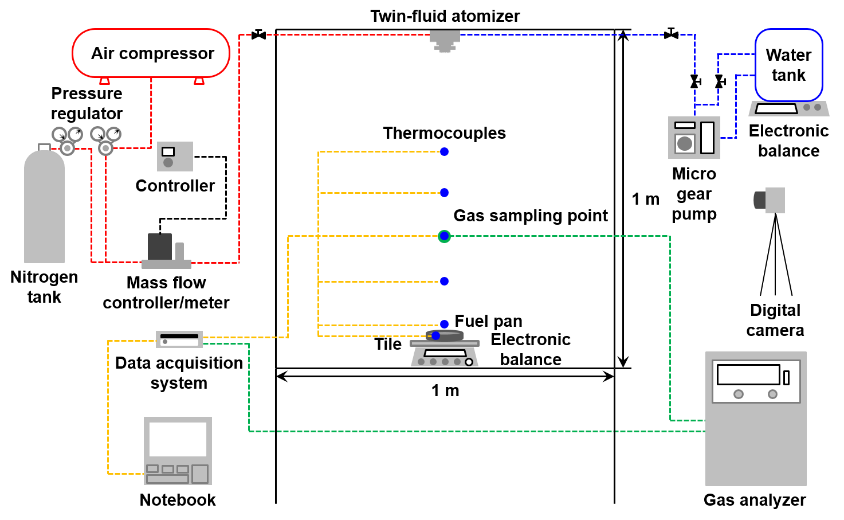 Figure 1. Put figure title. (Times New Roman, Font 9)Table 1. An Example of a Table (Times New Roman, Font 9)Equations should be expressed in the main text as Eq. (1) below.									 (1) where,  is mass flow rate. Author ContributionsFor research articles with several authors, a short paragraph specifying their individual contributions must be provided. The following statements should be used “Conceptualization, X.X. and Y.Y.; methodology, X.X.; software, X.X.; validation, X.X., Y.Y. and Z.Z.; formal analysis, X.X.; investigation, X.X.; resources, X.X.; data curation, X.X.; writ-ing—original draft preparation, X.X.; writing—review and editing, X.X.; visualization, X.X.; su-pervision, X.X.; project administration, X.X.; funding acquisition, Y.Y. All authors have read and agreed to the published version of the manuscript.” (Times New Roman, Font 9)Conflicts of InterestAuthors must identify and declare any personal circumstances or interest that may be perceived as inappropriately influencing the representation or interpretation of reported research results. Declare conflicts of interest or state “The authors declare no conflict of interest.” (Times New Roman, Font 9)AcknowledgmentsThis work supported by XXXX(Grant No.). (Times New Roman, Font 9)References L. G. Blevins and W. M. Pitts, "Modeling of Bare and an Aspirated Thermocouples in Compartment Fires", Fire Safety Journal, Vol. 33, No. 4, pp. 239–259 (1999). https://doi..org/10.XXXX/Surfix. (Times New Roman, Font 9)W. K. Chow, Z. He and Y. Gao, "Internal Fire Whirls in a Vertical Shaft", Journal of Fire Science, Vol. 29, No. 1, pp. 71–92 (2011). https://doi..org/10.XXXX/Surfix.3. S. C. Kim, "A Study on Fire Characteristics of Solid Combustible Materials Based on Real Scale Fire Test", Fire Science and Engineering, Vol. 27, No. 5, pp. 62–68 (2013). Https://doi..org/10.XXXX/Surfix.J. G. Quintiere, "Fundamentals of Fire Phenomena", John Wiley, & Sons Ltd., Chichester, UK (2006).J. Floyd and K. B. McGrattan, "Validation of a CFD Fire Model using Two Step Combustion Chemistry using the NIST Reduced Scale Venilation-Limited Compartment Data", Proceedings of the International Symposium, International Association for Fire Safety Science, pp. 117–128 (2008).C. H. Hwang, C. H. Park, G. H. Ko, and A. Lock, "Multi-dimensional Fire Behavior in an Under-ventilated Compartment Fire", Proceedings of 2010 Spring Annual Conference, Korean Institute of Fire Science & Engineering, pp. 37–42 (2010).Y. H. Yoo, H. J. Shin, H. Y. Kim, B. J. Lee, C. S. Ahn, E. K. Hwang, D. H. Kim, O. S. Kweon,  et al., "Development of Fire Spread Prevention and Escape Safety Design Technique According to Standard Fire Model, Multi-dimensional Fire Behavior in an Under-ventilated Compartment Fire", KICT 2008-116, Korea Institute of Construction Technology (2008).ANSYS Co., "ANSYS Ver.11" (2007).NFSC 501, "National Fire Safety Code for Smoke Control System" (2012).InstrumentInformation (Times New Roman, Font 9)Information (Times New Roman, Font 9)Information (Times New Roman, Font 9)Information (Times New Roman, Font 9)InstrumentManufacturerModel NameMeasuring RangeErrorFlowmeterBudger Meater EuropaModMAG M10000.05~22700 L/min± 0.5%Pressure TransmitterSensysPSCH0030KCPG0~30 kgf/cm2± 0.25%